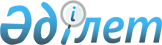 "Азаматтық хал актілерін тіркеу және апостильдеу мәселелері бойынша мемлекеттік көрсетілетін қызметтер стандарттарын бекіту туралы" Қазақстан Республикасы Әділет министрінің 2015 жылғы 17 сәуірдегі № 219 бұйрығына өзгерістер мен толықтырулар енгізу туралы
					
			Күшін жойған
			
			
		
					Қазақстан Республикасы Әділет министрінің 2017 жылғы 21 маусымдағы № 766 бұйрығы. Қазақстан Республикасының Әділет министрлігінде 2017 жылғы 4 шіледеде № 15300 болып тіркелді. Күші жойылды - Қазақстан Республикасы Әділет министрінің м.а. 2020 жылғы 28 мамырдағы № 64 бұйрығымен
      Ескерту. Күші жойылды – ҚР Әділет министрінің м.а. 28.05.2020 № 64 (алғашқы ресми жарияланған күнінен кейін күнтізбелік он күн өткен соң қолданысқа енгізіледі) бұйрығымен.
      БҰЙЫРАМЫН:
      1. "Азаматтық хал актілерін тіркеу және апостильдеу мәселелері бойынша мемлекеттік көрсетілетін қызметтер стандарттарын бекіту туралы" Қазақстан Республикасы Әділет министрінің 2015 жылғы 17 сәуірдегі № 219 бұйрығына (Нормативтік құқықтық актілердің мемлекеттік тізілімінде № 11374 болып тіркелді, 2015 жылғы 20 шілдеде "Әділет" ақпараттық-құқықтық жүйесінде жарияланды) мынадай өзгерістер мен толықтырулар енгізілсін:
      Бұйрықтың 1-тармағы мынадай редакцияда жазылсын:
       "1. Қоса беріліп отырған:
      1) осы бұйрыққа 1-қосымшаға сәйкес "Бала тууды тіркеу, оның ішінде азаматтық хал актілерінің жазбаларына өзгерістер, толықтырулар мен түзетулер енгізу" мемлекеттік көрсетілетін қызметтер стандарты;
      2) осы бұйрыққа 2-қосымшаға сәйкес "Неке қиюды (ерлі-зайыптылықты) тіркеу оның ішінде азаматтық хал актілері жазбаларына өзгерістер, толықтырулар мен түзетулер енгізу" мемлекет көрсетілетін қызметтер стандарты;
      3) осы бұйрыққа 3-қосымшаға сәйкес "Азаматтық хал актілерін тіркеу туралы қайталама куәліктер немесе анықтамалар беру" мемлекеттік көрсетілетін қызметтер стандарты;
      4) осы бұйрыққа 4-қосымшаға сәйкес "Әкелікті анықтауды тіркеу, оның ішінде азаматтық хал актілері жазбаларына өзгерістер, толықтырулар мен түзетулер енгізу" мемлекеттік көрсетілетін қызмет стандарты;
      5) осы бұйрыққа 5-қосымшаға сәйкес "Атын, әкесінің атын, тегін ауыстыруды тіркеу, оның ішінде азаматтық хал актілері жазбаларына өзгерістер, толықтырулар мен түзетулер енгізу мемлекеттік көрсетілетін қызмет стандарты;
      6) осы бұйрыққа 6-қосымшаға сәйкес "Азаматтық хал актілерінің жазбаларын қалпына келтіру" мемлекеттік көрсетілетін қызмет стандарты;
      7) осы бұйрыққа 7-қосымшаға сәйкес "Қайтыс болуды тіркеу, оның ішінде азаматтық хал актілері жазбаларына өзгерістерді, толықтырулар мен түзетулерді енгізу" мемлекеттік көрсетілетін қызмет стандарты;
      8) осы бұйрыққа 8-қосымшаға сәйкес "Бала асырап алуды тіркеу, оның ішінде азаматтық хал актілері жазбаларына өзгерістерді, толықтырулар мен түзетулерді енгізу" мемлекеттік көрсетілетін қызмет стандарты;
      9) осы бұйрыққа 9-қосымшаға сәйкес "Некені (ерлі-зайыптылықты) бұзуды тіркеу, оның ішінде азаматтық хал актілері жазбаларына өзгерістер, толықтырулар мен түзетулер енгізу" мемлекеттік көрсетілетін қызмет стандарты;
      10) осы бұйрыққа 10-қосымшаға сәйкес "Қазақстан Республикасының әділет органдарынан және өзге мемлекеттік органдарынан, сондай-ақ нотариустардан шығатын ресми құжаттарға апостиль қою" мемлекеттік көрсетілетін қызметтер стандарты бекітілсін;
      11) осы бұйрыққа 11-қосымшаға сәйкес "Азаматтық хал актілері жазбаларын жою" мемлекеттік көрсетілетін қызмет стандарты
      осы бұйрыққа 1-қосымшаға сәйкес 11-қосымшамен толықтырылсын; 
      1) көрсетілген бұйрықпен бекітілген "Бала тууды тіркеу, оның ішінде азаматтық хал актілерінің жазбаларына өзгерістер, толықтырулар мен түзетулер енгізу" мемлекеттік көрсетілетін қызмет стандартында:
      4-тармақтың 1) тармақшасының екінші абзацы мынадай редакцияда жазылсын:
      "бала туылған күнінен бастап үш жұмыс күні өткеннен кейін баланың тууы туралы өтініш берілген жағдайда, мемлекеттік көрсетілетін қызмет 7 (жеті) жұмыс күні ішінде көрсетіледі;";
      4-тармақтың 1) тармақшасының төртінші абзацы мынадай редакцияда жазылсын:
      "азаматтық хал актісі жазбасына өзгерістер, толықтырулар мен түзетулер енгізу туралы өтініш - 7 (жеті) жұмыс күні ішінде (қабылданған күн мемлекеттік қызмет көрсету мерзіміне кірмейді), басқа мемлекеттік органдарға сұрау салу қажет болған кезде қызмет көрсету мерзімі көрсетілетін қызметті алушы күнтізбелік 3 (үш) күн ішінде хабардар етіле отырып, күнтiзбелiк 30 (отыз) күннен аспайтын уақытқа ұзартылады;";
      5-тармақ мынадай редакцияда жазылсын:
      "5. Мемлекеттік қызмет көрсету нысаны: электрондық/қағаз түрінде.";
      9-тармақтың 6 тармақшасы мынадай редакцияда жазылсын:
      "6) Қазақстан Республикасында тұрақты тұратын немесе уақытша болатын шетелдіктер мен азаматтығы жоқ адамдар өз мәртебелеріне сәйкес жеке басын куәландыратын құжаттарын ұсынады. 
      Қазақстан Республикасында тұрақты тұратын шетелдік, шетелдіктің Қазақстан Республикасында тұруға арналған ықтиярхатын ұсынады.
      Қазақстан Республикасында уақытша болатын шетелдік "Шетелдіктердің құқықтық жағдайы туралы" Қазақстан Республикасының Заңына сәйкес Қазақстан Республикасында уақытша тұруға рұқсат ететін көші-қон карточкасын ұсынады. 
      Қазақстан Республикасында тұрақты тұратын, азаматтығы жоқ адам тұрғылықты жерi бойынша тiркелгендiгi туралы Қазақстан Республикасы iшкi iстер органдарының белгiсi бар азаматтығы жоқ адамның куәлiгiн ұсынады.
      Қазақстан Республикасында уақытша болатын, азаматтығы жоқ адам оның жеке басын куәландыратын, өзі тұратын елдiң құзыреттi органдары берген және Қазақстан Республикасының iшкi iстер органдарында тiркелген құжатын ұсынады.
      Жеке басын куәландыратын құжатты көрсетумен қатар, оның мәтiнiнiң нотариатта куәландырылған қазақ немесе орыс тiлiндегi аудармасын ұсынады.";
      9-тармақтың екінші және үшінші бөліктері мынадай редакцияда жазылсын:
      "Порталға жүгінген кезде (тууды тіркеу бөлігінде Қазақстан Республикасының азаматтары үшін):
      1) көрсетілетін қызметті алушының ЭЦҚ-мен куәландырылған немесе порталдың есептік жазбасына ұялы байланыс операторы ұсынған, көрсетілетін қызметті алушының абоненттік нөмірі қосылған және тіркелген жағдайда, бір рет қолданылатын парольмен куәландырылған электрондық өтініш;
      2) азаматтық хал актілерін тіркеу туралы электрондық құжат (Қазақстан Республикасының аумағында 2008 жылдан кейін тіркелген құжаттар ұсынылмайды). 
      Көрсетілетін қызметті алушының жеке басын куәландыратын құжаттар туралы, туу туралы медициналық куәлік туралы, егер тіркеу Қазақстан Республикасының аумағында 2008 жылдан кейін жүргізілген болса, азаматтық хал актілерін тіркеу жайлы куәліктер туралы мәліметтерді, көрсетілетін қызметті беруші "электрондық үкімет" шлюзі арқылы тиісті мемлекеттік ақпараттық жүйелерден алады.";
      9-тармақтың алтыншы бөлігі мынадай редакцияда жазылсын:
      "Көрсетілетін қызметті алушының жеке басын куәландыратын құжаттар туралы, сондай-ақ егер тіркеу Қазақстан Республикасының аумағында 2008 жылдан кейін жүргізілген болса, азаматтық хал актілерін тіркеу жайлы куәліктер туралы мәліметтерді, көрсетілетін қызметті беруші және Мемлекеттік корпорация қызметкері "электрондық үкімет" шлюзі арқылы тиісті мемлекеттік ақпараттық жүйелерден алады.";
      11-тармақтың оныншы бөлігі мынадай редакцияда жазылсын:
      "Портал арқылы жүгінген кезде шағым жасаудың тәртібі туралы ақпаратты Бірыңғай байланыс орталығының 1414, 8 800 080 7777 телефоны бойынша алуға болады.";
      13-16 тармақтар мынадай редакцияда жазылсын:
      "13. Тыныс-тіршілігін шектейтін кемістіктерден организмінің функциялары тұрақты бұзылуынан денсаулығы бұзылған көрсетілетін қызметті алушыларға қажет болған жағдайда 1414, 8 800 080 7777 Бірыңғай байланыс орталығы арқылы жүгіну жолымен мемлекеттік қызмет көрсету үшін құжаттарды қабылдауды тұрғылықты жеріне барып жүргізеді.
      14. Мемлекеттік қызмет көрсету орындарының мекенжайлары мемлекеттік қызмет берушінің және Мемлекеттік корпорацияның www.gov4с.kz интернет-ресурстарында орналастырылған.
      15. Көрсетілетін қызметті алушының мемлекеттік көрсетілетін қызметті ЭЦҚ болған немесе порталдың есептік жазбасына ұялы байланыс операторы ұсынған, көрсетілетін қызметті алушының абоненттік нөмірі қосылған және тіркелген жағдайда, бір рет қолданылатын парольды қолданған жағдайда портал арқылы электрондық нысанда алады.
      16. Көрсетілетін қызметті алушының мемлекеттік қызмет көрсетудің тәртібі мен мәртебесі туралы ақпаратты 1414, 8 800 080 7777 Бірыңғай байланыс орталығы арқылы қашықтықтан қолжетімділік режимінде алады.";
      2) көрсетілген бұйрықпен бекітілген "Неке қиюды (ерлі-зайыптылықты) тіркеу, оның ішінде азаматтық хал актілері жазбаларына өзгерістер, толықтырулар мен түзетулер енгізу" мемлекеттік көрсетілетін қызмет стандартында:
      4-тармақтың 1) тармақшасының екінші абзацы мынадай редакцияда жазылсын:
      "некеге отыратын (ерлі-зайыпты болатын) адамдардың бірлесе берген өтініші бойынша тиісті құжаттармен (жүктілік туралы дәрігерлік-біліктілік комиссиясының анықтамасы, денсаулық жағдайы туралы анықтама, басқа да ерекше мән-жайларды растайтын құжаттар) расталатын дәлелді себептер болған кезде (жүктілігі, бала тууы, тараптардың бірінің өміріне тікелей қауіп төнгенде және басқа да ерекше мән-жайлар) неке қиюды (ерлі-зайыпты болуды) мемлекеттік тіркеу орны бойынша көрсетілетін қызметті беруші бір ай өткенге дейін неке қиюды (ерлі-зайыпты болуды) тағайындайды не мемлекеттік көрсетілетін қызметті алушылардың берген жазбаша өтініші негізінде оны бір айдан аспайтын мерзімге ұзартады;";
      4-тармақтың 1) тармақшасының бесінші абзацы мынадай редакцияда жазылсын:
      азаматтық хал актісінің жазбасына өзгерістер, толықтырулар мен түзетулер енгізу туралы өтініш 7 (жеті) жұмыс күні (қабылдау күні мемлекеттік қызмет көрсету мерзіміне кірмейді), басқа мемлекеттік органдарға сұрау салу қажет болған кезде қызмет көрсету мерзімі көрсетілетін қызметті алушы күнтізбелік 3 (үш) күн ішінде хабардар етіле отырып, күнтiзбелiк 30 (отыз) күннен аспайтын уақытқа ұзартылады;";
      5-тармақ мынадай редакцияда жазылсын:
      "5. Мемлекеттік қызмет көрсету нысаны: электрондық/қағаз түрінде.";
      9-тармақтың үшінші және төртінші бөлікті мынадай редакцияда жазылсын:
      "Қазақстан Республикасының Заңында белгіленген неке қиюды (ерлі-зайыпты болуды) тіркеу мерзімін қысқарту немесе ұзарту қажет болған кезде, мерзімді ұзартудың немесе қысқартудың негізін растайтын қосымша құжаттар: жүктілік туралы дәрігерлік-біліктілік комиссиясының анықтамасы, денсаулық жағдайы туралы анықтама, басқа да ерекше мән-жайларды растайтын құжаттар ұсынылады.
      Қазақстан Республикасының Заңында белгіленген неке (ерлі-зайыпты болу) жасын төмендету қажет болған кезде, қосымша ұсынылады:
      1) осы мемлекеттік көрсетілетін қызмет стандартына 2-қосымшаға сәйкес нысанда неке (ерлі-зайыпты болу) жасын төмендету туралы өтініш;
      2) белгіленген неке (ерлі-зайыпты болу) жасын төмендету қажеттігін растайтын құжаттар: жүктілік туралы дәрігерлік-біліктілік комиссиясының анықтамасы немесе ортақ баланың тууы және әке болуды анықтау туралы куәліктердің көшірмелері (түпнұсқасы сәйкестендіру үшін, Қазақстан Республикасының аумағында 2008 жылдан кейін тіркелген балалардың куәліктерінен басқа);
      3) заңды өкілдердің өкілетін растайтын құжаттар.";
      9-тармақтың жетінші бөлігі мынадай редакцияда жазылсын:
      "Порталда (Қазақстан Республикасы азаматтарының некесін алғаш рет тіркеу үшін):
      1) көрсетілетін қызметті алушылардың, некеге тұрушы екі адамның ЭЦҚ-мен куәландырылған немесе порталдың есептік жазбасына ұялы байланыс операторы ұсынған, көрсетілетін қызметті алушының абоненттік нөмірі қосылған және тіркелген жағдайда, бір рет қолданылатын парольмен куәландырылған электрондық өтініш.";
      10-тармақтың үшінші бөлігі мынадай редакцияда жазылсын:
      "Көрсетілетін қызметті алушының жеке басын куәландыратын құжаттар туралы мәліметтерді, көрсетілетін қызметті алушы бюджетке төлеген алымның сомасын растайтын құжат (ЭҮПШ арқылы төленген жағдайда), сондай-ақ, егер тіркеу Қазақстан Республикасының аумағында 2008 жылдан кейін жүргізілген болса, көрсетілетін қызметті беруші азаматтық хал актілерін тіркеу туралы куәліктерді "электрондық үкімет" шлюзі арқылы тиісті мемлекеттік ақпараттық жүйелерден алады.";
      11-тармақтың оныншы бөлігі мынадай редакцияда жазылсын:
      "Портал арқылы жүгінген кезде шағым жасаудың тәртібі туралы ақпаратты Бірыңғай байланыс орталығының 1414, 8 800 080 7777 телефоны бойынша алуға болады.";
      13-16-тармақтар мынадай редакцияда жазылсын:
      "13. Заңнамада белгіленген тәртіппен өзіне-өзі қызмет көрсетуді, өз бетімен қозғалуды, бағдар алуды жүзеге асыру қабілетін немесе мүмкіндігін толық немесе ішінара жоғалтқан көрсетілетін қызметті алушыларға 1414, 8 800 080 7777 Бірыңғай байланыс орталығы арқылы жүгіну жолымен мемлекеттік қызмет көрсету үшін құжаттарды қабылдауды тұрғылықты жеріне барып жүргізеді.
      14. Мемлекеттік қызмет көрсету орындарының мекенжайлары мемлекеттік қызмет берушінің интернет-ресурстарында орналастырылған.
      15. Көрсетілетін қызметті алушының мемлекеттік көрсетілетін қызметті ЭЦҚ болған немесе порталдың есептік жазбасына ұялы байланыс операторы ұсынған, көрсетілетін қызметті алушының абоненттік нөмірі қосылған және тіркелген жағдайда, бір рет қолданылатын парольды қолданған жағдайда портал арқылы электрондық нысанда алады.
      16. Көрсетілетін қызметті алушының мемлекеттік қызмет көрсетудің тәртібі мен мәртебесі туралы ақпаратты 1414, 8 800 080 7777 Бірыңғай байланыс орталығы арқылы қашықтықтан қолжетімділік режимінде алады.";
      мемлекеттік көрсетілетін қызмет стандартының 2-қосымшасы осы бұйрықтың 2-қосымшасына сәйкес жаңа редакцияда жазылсын.; 
      3) көрсетілген бұйрықпен бекітілген "Азаматтық хал актілерін тіркеу туралы қайталама куәліктер немесе анықтамалар беру" мемлекеттік көрсетілетін қызмет стандартында:
      5-тармақ мынадай редакцияда жазылсын:
      "5. Мемлекеттік қызмет көрсету нысаны: электрондық/қағаз түрінде.";
      9-тармақтың жетінші бөлігі мынадай редакцияда жазылсын:
      "Егер тіркеу Қазақстан Республикасының аумағында 2008 жылдан кейін жүргізілген болса, азаматтық хал актілерін тіркеу туралы мәліметтер, көрсетілетін қызметті алушы бюджетке төлеген алымның сомасын растайтын құжат (ЭҮПШ арқылы төленген жағдайда), сондай-ақ жеке басын куәландыратын құжаттар көрсетілетін қызметті беруші немесе Мемлекеттік корпорация қызметкері "электрондық үкімет" шлюзі арқылы тиісті мемлекеттік ақпараттық жүйелерден алады.";
      9-тармақтың тоғызыншы бөлігі мынадай редакцияда жазылсын:
      "Қайтыс болу туралы қайталама куәліктер қайтыс болған адамдардың мұрагерлеріне, туыстарына беріледі.";
      9-тармақтың он бірінші бөлігі мынадай редакцияда жазылсын:
      "Порталға жүгінген кезде:
      1) көрсетілетін қызметті алушылардың ЭЦҚ-мен куәландырылған немесе порталдың есептік жазбасына ұялы байланыс операторы ұсынған, көрсетілетін қызметті алушының абоненттік нөмірі қосылған және тіркелген жағдайда, бір рет қолданылатын парольмен куәландырылған электрондық өтініш.
      2) егер азаматтық хал актілері Қазақстан Республикасының аумағында 2008 жылдан кейін жүргізілген жағдайлардан басқа, электрондық көшірме түріндегі көрсетілетін қызметті алушының құжаттары.";
      11-тармақтың оныншы бөлігі мынадай редакцияда жазылсын:
      "Портал арқылы жүгінген кезде шағым жасаудың тәртібі туралы ақпаратты Бірыңғай байланыс орталығының 1414, 8 800 080 7777 телефоны бойынша алуға болады.";
      13-16-тармақтар мынадай редакцияда жазылсын:
      "13. Тыныс - тіршілігін шектейтін кемістіктерден организмінің функциялары тұрақты бұзылуынан денсаулығы бұзылған көрсетілетін қызметті алушыларға қажет болған жағдайда 1414, 8 800 080 7777 Бірыңғай байланыс орталығы арқылы жүгіну жолымен мемлекеттік қызмет көрсету үшін құжаттарды қабылдауды тұрғылықты жеріне барып жүргізеді.
      14. Мемлекеттік қызмет көрсету орындарының мекенжайлары мемлекеттік қызмет берушінің және Мемлекеттік корпорацияның www.gov4с.kz интернет-ресурстарында орналастырылған.
      15. Көрсетілетін қызметті алушының мемлекеттік көрсетілетін қызметті ЭЦҚ болған немесе порталдың есептік жазбасына ұялы байланыс операторы ұсынған, көрсетілетін қызметті алушының абоненттік нөмірі қосылған және тіркелген жағдайда, бір рет қолданылатын парольды қолданған жағдайда портал арқылы электрондық нысанда алады.
      16. Көрсетілетін қызметті алушы мемлекеттік қызмет көрсетудің тәртібі мен мәртебесі туралы ақпаратты 1414, 8 800 080 7777 Бірыңғай байланыс орталығы арқылы қашықтықтан қолжетімділік режимінде алады.";
      4) көрсетілген бұйрықпен бекітілген "Әке болуды анықтауды тіркеу, оның ішінде азаматтық хал актілері жазбаларына өзгерістер, толықтырулар мен түзетулер енгізу" мемлекеттік көрсетілетін қызмет стандартында:
      4-тармақтың 3) тармақшасы мынадай редакцияда жазылсын:
      "3) азаматтық хал актісі жазбасына өзгерістер, толықтырулар мен түзетулер енгізу туралы өтініш 7 (жеті) жұмыс күні ішінде (қабылданған күн мемлекеттік қызмет көрсету мерзіміне кірмейді), басқа мемлекеттік органдарға сұрау салу қажет болған кезде қызмет көрсету мерзімі көрсетілетін қызметті алушы күнтізбелік 3 (үш) күн ішінде хабардар етіле отырып, күнтiзбелiк 30 (отыз) күннен аспайтын уақытқа ұзартылады;";
      9-тармақтың бесінші бөлігі мынадай редакцияда жазылсын:
      "Көрсетілетін қызметті алушының жеке басын куәландыратын құжаттар туралы, сондай-ақ, егер тіркеу Қазақстан Республикасының аумағында 2008 жылдан кейін жүргізілген болса, азаматтық хал актілерін тіркеу туралы куәліктер жөніндегі мәліметтерді көрсетілетін қызметті беруші "электрондық үкімет" шлюзі арқылы тиісті мемлекеттік ақпараттық жүйелерден алады.";
      10-тармақтың тоғызыншы бөлігі мынадай редакцияда жазылсын:
      "Портал арқылы жүгінген кезде шағым жасаудың тәртібі туралы ақпаратты Бірыңғай байланыс орталығының 1414, 8 800 080 7777 телефоны бойынша алуға болады.";
      12-тармақ мынадай редакцияда жазылсын:
      "12. Заңнамада белгіленген тәртіппен өзіне-өзі қызмет көрсетуді, өз бетімен қозғалуды, бағдар алуды жүзеге асыру қабілетін немесе мүмкіндігін толық немесе ішінара жоғалтқан көрсетілетін қызметті алушыларға 1414, 8 800 080 7777 Бірыңғай байланыс орталығы арқылы жүгіну жолымен мемлекеттік қызмет көрсету үшін құжаттарды қабылдауды тұрғылықты жеріне барып жүргізеді.";
      14-тармақ мынадай редакцияда жазылсын:
      "14. Көрсетілетін қызметті алушының мемлекеттік қызмет көрсетудің тәртібі мен мәртебесі туралы ақпаратты 1414, 8 800 080 7777 Бірыңғай байланыс орталығы арқылы қашықтықтан қолжетімділік режимінде алады.";
      5) көрсетілген бұйрықпен бекітілген "Атын, әкесінің атын, тегін ауыстыруды тіркеу, оның ішінде азаматтық хал актілері жазбаларына өзгерістер, толықтырулар мен түзетулер енгізу" мемлекеттік көрсетілетін қызмет стандартында:
      4-тармақтың 1) тармақшасы мынадай редакцияда жазылсын:
      "1) құжаттар топтамасын тапсырған кезден бастап:
      көрсетілетін қызметті берушіге немесе Мемлекеттік корпорацияға – 7 (жеті) жұмыс күні (қабылдау күні мемлекеттік қызмет көрсету мерзіміне кірмейді), басқа мемлекеттік органдарға сұрау салу қажет болған кезде қызмет көрсету мерзімі көрсетілетін қызметті алушыны күнтізбелік 3 (үш) күн ішінде хабардар етіле отырып, күнтізбелік 30 (отыз) күннен аспайтын уақытқа ұзартылады;
      азаматтық хал актісі жазбасына өзгерістер, толықтырулар мен түзетулер енгізу туралы өтініш - 7 (жеті) жұмыс күні (қабылдау күні мемлекеттік қызмет көрсету мерзіміне кірмейді), басқа мемлекеттік органдарға сұрау салу қажет болған кезде қызмет көрсету мерзімі көрсетілетін қызметті алушыны күнтізбелік 3 (үш) күн ішінде хабардар ете отырып, күнтiзбелiк 30 (отыз) күннен аспайтын уақытқа ұзартылады;";
      5-тармақ мынадай редакцияда жазылсын:
      "5. Мемлекеттік қызмет көрсету нысаны: электрондық/қағаз түрінде";
      9-тармақтың екінші бөлігі мынадай редакцияда жазылсын:
      "Порталға жүгінген кезде (егер көрсетілетін қызметті алушы (некені (ерлі-зайыптылықты) бұзуға байланысты өзіне некеге дейінгі тегін беру туралы жүгінген кезде):
      1) көрсетілетін қызметті алушының ЭЦҚ-мен куәландырылған немесе порталдың есептік жазбасына ұялы байланыс операторы ұсынған, көрсетілетін қызметті алушының абоненттік нөмірі қосылған және тіркелген жағдайда, бір рет қолданатын парольмен куәландырылған электрондық өтініш;
      2) азаматтық хал актілерін тіркеу туралы электрондық құжат (Қазақстан Республикасының аумағында 2008 жылдан кейін тіркелген құжаттар ұсынылмайды)."; 
      9-тармақтың төртінші бөлігі мынадай редакцияда жазылсын:
      "Көрсетілетін қызметті алушының жеке басын куәландыратын құжаттар туралы мәліметтер, көрсетілетін қызметті алушымен бюджетке төленген алымның соммасын растайтын құжат (ЭҮПШ арқылы төленген жағдайда), сондай-ақ егер тіркеу Қазақстан Республикасының аумағында 2008 жылдан кейін жүргізілген болса, азаматтық хал актілерін тіркеу туралы куәліктер туралы мәліметті көрсетілетін қызметті беруші немесе Мемлекеттік корпорацияның қызметкері "электрондық үкімет" шлюзі арқылы тиісті мемлекеттік ақпараттық жүйелерден алады.";
      11-тармақтың оныншы бөліuі мынадай редакцияда жазылсын:
      "Портал арқылы жүгінген кезде шағым жасаудың тәртібі туралы ақпаратты Бірыңғай байланыс орталығының 1414, 8 800 080 7777 телефоны бойынша алуға болады.";
      13-16-тармақтар мынадай редакцияда жазылсын:
      "13. Тұрмыс–тіршілігін шектейтін кемістігіне байланысты ағза функциялары тұрақты бұзылып, денсаулығы нашарлаған көрсетілетін қызметті алушыларға қажет болған жағдайда Мемлекеттік корпорация қызметкері 1414, 8 800 080 7777 Бірыңғай байланыс орталығы арқылы жүгіну жолымен мемлекеттік қызмет көрсету үшін құжаттарды қабылдауды тұрғылықты жеріне барып жүргізеді.
      14. Мемлекеттік қызмет көрсету орындарының мекенжайлары мемлекеттік қызмет берушінің және Мемлекеттік корпорацияның www.gov4с.kz интернет-ресурстарында орналастырылған.
      15. Көрсетілетін қызметті алушының мемлекеттік көрсетілетін қызметті ЭЦҚ болған немесе порталдың есептік жазбасына ұялы байланыс операторы ұсынған, көрсетілетін қызметті алушының абоненттік нөмірі қосылған және тіркелген жағдайда, бір рет қолданатын парольді қолданған жағдайда портал арқылы электрондық нысанда алуға мүмкіндігі бар.
      16. Көрсетілетін қызметті алушының мемлекеттік қызмет көрсетудің тәртібі мен мәртебесі туралы ақпаратты 1414, 8 800 080 7777 Бірыңғай байланыс орталығы арқылы қашықтықтан қолжетімділік режимінде алуға мүмкіндігі бар.";
      6) көрсетілген бұйрықпен бекітілген "Азаматтық хал актілерінің жазбаларын қалпына келтіру" мемлекеттік көрсетілетін қызмет стандартында:
      4-тармақтың 1) тармақшасының 1 абзацы мынадай редакцияда жазылсын:
      "1) құжаттар топтамасын тапсырған кезден бастап:
      көрсетілетін қызметті берушіге немесе Мемлекеттік корпорацияға – "АХАЖ" Тіркеу пункті ақпараттық жүйесінде акт жазбаларының электрондық нұсқалары болған кезде –7 (жеті) жұмыс күні (қабылданған күні мемлекеттік қызмет көрсету мерзіміне кірмейді), басқа мемлекеттік органдарға сұрау салу және қосымша зерделеу немесе тексеру қажет болған кезде – көрсетілетін қызметті алушыны қарау мерзімі ұзартылған кезден бастап күнтізбелік 3 (үш) күн ішінде хабардар ете отырып, күнтізбелік 30 (отыз) күннен аспайтын уақытқа ұзартылады.";
      7-тармақтың бесінші бөлігі мынадай редакцияда жазылсын:
      "Мемлекеттік баж мөлшері мен төленген күнін растайтын төлем құжатын беретін банк мекемелері арқылы төленеді.";
      9-тармақтың бесінші бөлігі мынадай редакцияда жазылсын:
      "Көрсетілетін қызметті алушының жеке басын куәландыратын құжаттар туралы, сондай-ақ егер тіркеу Қазақстан Республикасының аумағында 2008 жылдан кейін жүргізілген болса, азаматтық хал актілерін тіркеу туралы куәліктер туралы мәліметтер, көрсетілетін қызметті беруші және Мемлекеттік корпорация қызметкері "электрондық үкімет" шлюзі арқылы тиісті мемлекеттік ақпараттық жүйелерден алады.";
      11-тармақтың оныншы бөлігі мынадай редакцияда жазылсын:
      "Портал арқылы жүгінген кезде шағым жасаудың тәртібі туралы ақпаратты Бірыңғай байланыс орталығының 1414, 8 800 080 7777 телефоны бойынша алуға болады.";
      13-15-тармақтар мынадай редакцияда жазылсын:
      "13. Тұрмыс–тіршілігін шектейтін кемістігіне байланысты ағза функциялары тұрақты бұзылып, денсаулығы нашарлаған көрсетілетін қызметті алушыларға қажет болған жағдайда Мемлекеттік корпорация қызметкері 1414, 8 800 080 7777 Бірыңғай байланыс орталығы арқылы жүгіну жолымен мемлекеттік қызмет көрсету үшін құжаттарды қабылдауды тұрғылықты жеріне барып жүргізеді.
      14. Мемлекеттік қызмет көрсету орындарының мекенжайлары мемлекеттік қызмет берушінің және Мемлекеттік корпорацияның www.gov4с.kz интернет-ресурстарында орналастырылған.
      15. Көрсетілетін қызметті алушының мемлекеттік қызмет көрсетудің тәртібі мен мәртебесі туралы ақпаратты 1414, 8 800 080 7777 Бірыңғай байланыс орталығы арқылы қашықтықтан қолжетімділік режимінде алуға мүмкіндігі бар.";
      7) көрсетілген бұйрықпен бекітілген "Қайтыс болуды тіркеу, оның ішінде азаматтық хал актілері жазбаларына өзгерістер, толықтырулар мен түзетулер енгізу" мемлекеттік көрсетілетін қызмет стандартында:
      4-тармақтың 1) тармақшасының үшінші абзацы мынадай редакцияда жазылсын:
      "азаматтық хал актілері жазбасына өзгерістер, толықтырулар мен түзетулер енгізу туралы өтініш – 7 (жеті) жұмыс күні (қабылданған күні мемлекеттік қызмет көрсету мерзіміне кірмейді), басқа мемлекеттік органдарға сұрау салу қажет болған кезде қызмет көрсету мерзімі көрсетілетін қызметті алушыны күнтізбелік 3 (үш) күн ішінде хабардар ете отырып, күнтiзбелiк 30 (отыз) күннен аспайтын уақытқа ұзартылады;";
      9-тармақтың 3) тармақшасы мынадай редакцияда жазылсын:
      "3) қайтыс болған адамның жеке басын куәландыратын куәлігі (бар болған жағдайда, қайтыс болған адамның жеке басын куәландыратын куәлігі жоқ болса өтініште себебі көрсетілуі қажет);";
      9-тармақтың төртінші бөлігі мынадай редакцияда жазылсын:
      "Көрсетілетін қызметті алушының жеке басын куәландыратын құжаттар туралы, көрсетілетін қызметті алушы бюджетке төлеген алымның сомасын растайтын құжат (ЭҮПШ арқылы төленген жағдайда), сондай-ақ егер тіркеу Қазақстан Республикасының аумағында 2008 жылдан кейін жүргізілген болса, азаматтық хал актілерін тіркеу туралы куәліктер жөнінде мәліметтер көрсетілетін қызметті беруші және Мемлекеттік корпорация қызметкері "электрондық үкімет" шлюзі арқылы тиісті мемлекеттік ақпараттық жүйелерден алады.";
      9-тармақтың оныншы бөлігі мынадай редакцияда жазылсын:
      "Қайтыс болу туралы куәлік қайтыс болған адамның мұрагерлеріне, мұрагерлер аясына кіретін жақын туыстарына не қайтыс болған адам қамқорлықтарында болған азаматтарға, сондай-ақ қайтыс болған адам тұрған немесе жазасын өтеген мемлекеттік ұйымдар әкімшілігінің өкілдеріне беріледі.";
      11-тармақтың оныншы бөлігі мынадай редакцияда жазылсын:
      "Портал арқылы жүгінген кезде шағым жасаудың тәртібі туралы ақпаратты Бірыңғай байланыс орталығының 1414, 8 800 080 7777 телефоны бойынша алуға болады.";
      13-15-тармақтар мынадай редакцияда жазылсын:
      "13. Тұрмыс-тіршілігін шектейтін кемістігіне байланысты ағза функциялары тұрақты бұзылып, денсаулығы нашарлаған көрсетілетін қызметті алушыларға қажет болған жағдайда Мемлекеттік корпорация қызметкері 1414, 8 800 080 7777 Бірыңғай байланыс орталығы арқылы жүгіну жолымен мемлекеттік қызмет көрсету үшін құжаттарды қабылдауды тұрғылықты жеріне барып жүргізеді.
      14. Мемлекеттік қызмет көрсету орындарының мекенжайлары мемлекеттік қызмет берушінің және Мемлекеттік корпорацияның www.gov4с.kz интернет-ресурстарында орналастырылған.
      15. Көрсетілетін қызметті алушының мемлекеттік қызмет көрсетудің тәртібі мен мәртебесі туралы ақпаратты 1414, 8 800 080 7777 Бірыңғай байланыс орталығы арқылы қашықтықтан қолжетімділік режимінде алуға мүмкіндігі бар.";
      8) көрсетілген бұйрықпен бекітілген "Бала асырап алуды тіркеу, оның ішінде азаматтық хал актілері жазбаларына өзгерістер, толықтырулар мен түзетулер енгізу" мемлекеттік көрсетілетін қызмет стандартында:
      4-тармақтың 1) тармақшасының 2 абзацы мынадай редакцияда жазылсын: 
      "азаматтық хал актілер жазбасына өзгерістер, толықтырулар мен түзетулер енгізу туралы өтініш 7 (жеті) жұмыс күні ішінде қаралады, басқа мемлекеттік органдарға сұрау салу қажет болған кезде қызмет көрсету мерзімі көрсетілетін қызметті алушыны күнтізбелік 3 (үш) күні ішінде хабардар ете отырып, күнтiзбелiк 30 (отыз) күннен аспайтын уақытқа ұзартылады;";
      10-тармақтың тоғызыншы бөлігі мынадай редакцияда жазылсын:
      "Портал арқылы жүгінген кезде шағым жасаудың тәртібі туралы ақпаратты Бірыңғай байланыс орталығының 1414, 8 800 080 7777 телефоны бойынша алуға болады.";
      12-тармақ мынадай редакцияда жазылсын:
      "Тұрмыс-тіршілігін шектейтін кемістігіне байланысты ағза функциялары тұрақты бұзылып, денсаулығы нашарлаған көрсетілетін қызметті алушыларға қажет болған жағдайда 1414, 8 800 080 7777 Бірыңғай байланыс орталығы арқылы жүгіну жолымен мемлекеттік қызмет көрсету үшін құжаттарды қабылдауды тұрғылықты жеріне барып жүргізеді.";
      14-тармақ мынадай редакцияда жазылсын:
      "14. Көрсетілетін қызметті алушының мемлекеттік қызмет көрсетудің тәртібі мен мәртебесі туралы ақпаратты 1414, 8 800 080 7777 Бірыңғай байланыс орталығы арқылы қашықтықтан қолжетімділік режимінде алуға мүмкіндігі бар.";
      9) көрсетілген бұйрықпен бекітілген "Некені (ерлі-зайыптылықты) бұзуды тіркеу, оның ішінде азаматтық хал актілері жазбаларына өзгерістер, толықтырулар мен түзетулер енгізу" мемлекеттік көрсетілетін қызмет стандартында:
      4-тармақтың 1) тармақшасының алтыншы абзацы мынадай редакцияда жазылсын:
      "азаматтық хал акт жазбасына өзгерістер, толықтырулар мен түзетулер енгізу туралы өтініш – 7 (жеті) жұмыс күні (қабылдау күні мемлекеттік қызмет көрсету мерзіміне кірмейді), басқа мемлекеттік органдарға сұрау салу қажет болған кезде қызмет көрсету мерзімі көрсетілетін қызметті алушыны күнтізбелік 3 (үш) күн ішінде хабардар ете отырып, күнтiзбелiк 30 (отыз) күннен аспайтын уақытқа ұзартылады;";
      5-тармақ мынадай редакцияда жазылсын:
      "Мемлекеттік қызмет көрсету нысаны: электрондық/қағаз түрінде.";
      9-тармақтың алтыншы және жетінші бөліктері мынадай редакцияда жазылсын:
      "Егер тіркеу Қазақстан Республикасының аумағында 2008 жылдан кейін жүргізілген болса, көрсетілетін қызметті алушының жеке басын куәландыратын құжаттар туралы мәліметтер, көрсетілетін қызметті алушымен бюджетке төленген алымның соммасын растайтын құжат (ЭҮПШ арқылы төленген жағдайда), сондай-ақ азаматтық хал актілерін тіркеу туралы куәліктер көрсетілетін қызметті беруші немесе Мемлекеттік корпорация қызметкері "электрондық үкімет" шлюзі арқылы тиісті мемлекеттік ақпараттық жүйелерден алады. 
      Кәмелетке толмаған балалары жоқ ерлі-зайыптылардың өзара келісімі бойынша некені (ерлі-зайыптылықты) бұзуды тіркеу үшін порталға жүгінген кезде:
      1) көрсетілетін қызметті алушының ЭЦҚ-мен куәландырылған немесе порталдың есептік жазбасына ұялы байланыс операторы ұсынған, көрсетілетін қызметті алушының абоненттік нөмірі қосылған және тіркелген жағдайда, бір рет қолданатын парольмен куәландырылған электрондық өтініш;
      2) азаматтық хал актілерін тіркеу туралы электрондық құжат (Қазақстан Республикасының аумағында 2008 жылдан кейін тіркелген құжаттар ұсынылмайды)."; 
      11-тармақтың оныншы бөлігі мынадай редакцияда жазылсын:
      "Портал арқылы жүгінген кезде шағым жасаудың тәртібі туралы ақпаратты Бірыңғай байланыс орталығының 1414, 8 800 080 7777 телефоны бойынша алуға болады.";
      13-16-тармақтар мынадай редакцияда жазылсын:
      "13. Тұрмыс-тіршілігін шектейтін кемістігіне байланысты ағза функциялары тұрақты бұзылып, денсаулығы нашарлаған көрсетілетін қызметті алушыларға қажет болған жағдайда Мемлекеттік корпорация қызметкері 1414, 8 800 080 7777 Бірыңғай байланыс орталығы арқылы жүгіну жолымен мемлекеттік қызмет көрсету үшін құжаттарды қабылдауды тұрғылықты жеріне барып жүргізеді.
      14. Мемлекеттік қызмет көрсету орындарының мекенжайлары мемлекеттік қызмет берушінің және Мемлекеттік корпорацияның www.gov4с.kz интернет-ресурстарында орналастырылған.
      15. Көрсетілетін қызметті алушының мемлекеттік көрсетілетін қызметті ЭЦҚ болған немесе порталдың есептік жазбасына ұялы байланыс операторы ұсынған, көрсетілетін қызметті алушының абоненттік нөмірі қосылған және тіркелген жағдайда, бір рет қолданылатын парольды қолданған жағдайда портал арқылы электрондық нысанда алуға мүмкіндігі бар.
      16. Көрсетілетін қызметті алушының мемлекеттік қызмет көрсетудің тәртібі мен мәртебесі туралы ақпаратты 1414, 8 800 080 7777 Бірыңғай байланыс орталығы арқылы қашықтықтан қолжетімділік режимінде алуға мүмкіндігі бар.";
      10) көрсетілген бұйрықпен бекітілген "Қазақстан Республикасының әділет органдарынан және өзге мемлекеттік органдарынан, сондай-ақ нотариустардан шығатын ресми құжаттарға апостиль қою" мемлекеттік көрсетілетін қызмет стандартында:
      4-тармақ мынадай редакцияда жазылсын:
      "Мемлекеттік қызметті көрсету мерзімдері: 
      құжаттар топтамасын тапсырған кезден бастап:
      1) Мемлекеттік корпорацияға – көрсетілетін қызметті берушіге түскен уақыттан бастап 2 (екі) жұмыс күні (қабылдау күні мемлекеттік қызмет көрсету мерзіміне кірмейді);
      осы мемлекеттік көрсетілетін қызмет стандартының 9-тармағында белгіленген құжаттарды қосымша тексеру қажет болған кезде, қызмет көрсету мерзімі көрсетілетін қызметті алушыны 2 (екі) жұмыс күні ішінде хабардар ете отырып, күнтiзбелiк 30 (отыз) күннен аспайтын уақытқа ұзартылады;
      2) порталда – құжаттарға апостиль қою күнін, уақытын белгілеу туралы хабарлама алу – 1 (бір) жұмыс күні; 
      3) көрсетілетін қызметті алушының Мемлекеттік корпорацияға құжаттар топтамасын тапсыруы үшін рұқсат берілетін ең ұзақ күту уақыты – 15 (он бес) минут;
      4) көрсетілетін қызметті алушыға Мемлекеттік корпорацияда қызмет көрсетудің рұқсат берілетін ең ұзақ уақыты – 15 (он бес) минут;";
      5-тармақ мынадай редакцияда жазылсын:
      "Мемлекеттік қызмет көрсету нысаны: электрондық/қағаз түрінде.";
      6-тармақтың бірінші бөлігі мынадай редакцияда жазылсын:
      "Жеке басын куәландыратын құжатты көрсеткен кезде осы мемлекеттік көрсетілетін қызмет стандартына 1-қосымшаға сәйкес "апостиль" мөртабаны бар дайын құжаттарды қағаз жеткізгіште, көрсетілетін қызметті алушы өтінішпен жолыққан кезде қарастырудың тоқтатылғаны жөніндегі хат беру не осы мемлекеттік қызмет көрсету стандартының 10-тармағында көзделген негіздер мен жағдайлар бойынша мемлекеттік көрсетілетін қызметтен бас тарту туралы дәлелді жауап.
      9-тармақтың 5) тармақшасы мынадай редакцияда жазылсын:
      "5) көрсетілетін қызметті алушының өкілі жүгінген жағдайда, нотариатта куәландырылған сенімхат (шет мемлекеттердің құзыретті мекемесі не өзіне арнайы уәкілеттік берілген тұлға өзінің құзыреті шегінде және белгіленген нысан бойынша берген немесе куәландырған, шет мемлекеттің елтаңбалы мөрімен бекiтiлген құжаттар тек арнайы куәландырылған рәсімнен өткеннен кейін (заңдастырылған не апостильденген) қабылданады);
      9-тармақтың екінші және үшініші бөліктері мынадай редакцияда жазылсын:
      "Көрсетілетін қызметті алушының жеке басын куәландыратын құжаттар туралы, көрсетілетін қызметті алушы бюджетке төлеген алымның сомасын растайтын құжат (ЭҮПШ арқылы төленген жағдайда), сондай-ақ егер тіркеу Қазақстан Республикасының аумағында 2008 жылдан кейін жүргізілген болса, азаматтық хал актілерін тіркеу туралы куәліктер жөнінде мәліметтерді, көрсетілетін қызметті беруші және Мемлекеттік корпорация қызметкері "электрондық үкімет" шлюзі арқылы тиісті мемлекеттік ақпараттық жүйелерден алады.
      Портал арқылы жүгінген кезде:
      1) көрсетілетін қызметті алушының ЭЦҚ-мен куәландырылған немесе порталдың есептік жазбасына ұялы байланыс операторы ұсынған, көрсетілетін қызметті алушының абоненттік нөмірі қосылған және тіркелген жағдайда, бір рет қолданылатын парольмен куәландырылған электрондық өтініш;
      2) сканерленген көшірмесі түріндегі апостильдеу қойылуға жататын құжат электрондық сұрау салуға қоса тіркеледі.";
      9-тармақтың сегізінші бөлігі мынадай редакцияда жазылсын:
      "Көрсетілетін қызметті алушының анкеталық жеке деректері өзгерген кезде қосымша растайтын құжаттар қоса беріледі (шет мемлекеттердің құзыретті мекемесі не өзіне арнайы уәкілеттік берілген тұлға өзінің құзыреті шегінде және белгіленген нысан бойынша берген немесе куәландырған, шет мемлекеттің елтаңбалы мөрімен бекiтiлген құжаттар тек арнайы куәландырылған рәсімнен өткеннен кейін (заңдастырылған не апостильденген) қабылданады), сондай-ак мұрагерлер жүгінген кезде қайтыс болған адаммен туыстығын растайтын құжаттар ұсынылады.";
      10-тармақтың 2) тармақшасы мынадай редакцияда жазылсын:
      "2) көрсетілетін қызметті алушының және (немесе) мемлекеттік көрсетілетін қызмет үшін қажетті ұсынылған материалдардың, деректердің және мәліметтердің Гаага қаласында 1961 жылғы 5 қазанда жасалған Шетелдiк ресми құжаттарды заңдастыруды талап етудiң күшiн жоятын Конвенциямен белгіленген талаптарға сәйкес келмеуі;
      11-тармақтың оныншы бөлігі мынадай редакцияда жазылсын:
      "Портал арқылы жүгінген кезде шағым жасаудың тәртібі туралы ақпаратты Бірыңғай байланыс орталығының 1414, 8 800 080 7777 телефоны бойынша алуға болады.";
      14-16-тармақтар мынадай редакцияда жазылсын:
      "14. Мемлекеттік қызмет көрсету орындарының мекенжайлары: 
      көрсетілетін қызметті берушінің – www.adilet.gov.kz, "Мемлекеттік көрсетілетін қызметтер" бөлімінде;
      Мемлекеттік корпорацияның – www.gov4c.kz интернет-ресурстарында орналастырылған. 
      15. Көрсетілетін қызметті алушының мемлекеттік көрсетілетін қызметті ЭЦҚ болған немесе порталдың есептік жазбасына ұялы байланыс операторы ұсынған, көрсетілетін қызметті алушының абоненттік нөмірі қосылған және тіркелген жағдайда, бір рет қолданылатын парольды қолданған жағдайда портал арқылы электрондық нысанда алуға мүмкіндігі бар.
      16. Көрсетілетін қызметті алушының мемлекеттік қызмет көрсетудің тәртібі мен мәртебесі туралы ақпаратты 1414, 8 800 080 7777 Бірыңғай байланыс орталығы арқылы қашықтықтан қолжетімділік режимінде алуға мүмкіндігі бар.";
      мемлекеттік қызмет көрсету стандартының 2-қосымшасы осы бұйрықтың 4-қосымшасына сәйкес жаңа редакцияда жазылсын.; 
      2. Қазақстан Республикасы Әділет министрлігінің Тіркеу қызметі және заң қызметін ұйымдастыру департаменті заңнамада белгіленген тәртіппен:
      1) осы бұйрықтың Қазақстан Республикасы Әділет министрлігінде мемлекеттік тіркелуін және ресми жариялануын;
      2) осы бұйрықтың Қазақстан Республикасы Әділет министрлігінің интернет-ресурсында орналастырылуын қамтамасыз етсін.
      3. Осы бұйрықтың орындалуын бақылау жетекшілік ететін Қазақстан Республикасы Әділет министрінің орынбасарына жүктелсін.
      4. Осы бұйрық алғашқы ресми жарияланған күнінен кейін күнтізбелік он күн өткен соң қолданысқа енгізіледі.
      "КЕЛІСІЛДІ"
      Қазақстан Республикасы
      Ақпарат және коммуникациялар министрі
      Д. Абаев __________________
      2017 жылғы 22 маусым
      "КЕЛІСІЛДІ"
      Қазақстан Республикасы 
      Ұлттық экономика министрі
      Т. Сүлейменов ____________
      2017 жылғы "__" _______ "Азаматтық хал актілері жазбаларын жою" мемлекеттік көрсетілетін қызмет стандарты 1-тарау. Жалпы ережелер
      1. "Азаматтық хал актілері жазбаларын жою" мемлекеттік көрсетілетін қызмет (бұдан әрі – мемлекеттік көрсетілетін қызмет). 
      2. Мемлекеттік көрсетілетін қызмет стандартын Қазақстан Республикасының Әділет министрлігі (бұдан әрі – Министрлік) әзірлеген.
      3. Мемлекеттік көрсетілетін қызметті Астана және Алматы қалаларының, аудандардың және облыстық маңызы бар қалалардың жергілікті атқарушы органдар (бұдан әрі – ЖАО) (бұдан әрі – көрсетілетін қызметті беруші) көрсетеді.
      Өтініштерді қабылдау және мемлекеттік қызмет көрсету нәтижесін беру Астана және Алматы қалаларының, аудандардың және облыстық маңызы бар қалалардың, қаладағы аудандардың, аудандық маңызы бар қалалардың ЖАО, кенттердің, ауылдардың, ауылдық округтердің әкімдері арқылы жүзеге асырылады. 2-тарау. Мемлекеттік қызмет көрсету тәртібі
      4. Мемлекеттік қызмет көрсету мерзімдері:
      1) құжаттар топтамасын тапсырған кезден бастап:
      мүдделі тұлғалардың өтініші бойынша – ай (қабылданған күні мемлекеттік қызмет көрсету мерзіміне кірмейді), басқа мемлекеттік органдарға сұрау салу және қосымша зерделеу немесе тексеру қажет болған кезде – көрсетілетін қызметті алушыны қарау мерзімі ұзартылған кезден бастап күнтізбелік 3 (үш) күн ішінде хабардар ете отырып, күнтізбелік 30 (отыз) күннен аспайтын уақытқа ұзартылады;
      сот шешімінің негізінде – күнтізбелік 15 (он бес) күн (қабылданған күні мемлекеттік қызмет көрсету мерзіміне кірмейді), басқа мемлекеттік органдарға сұрау салу және қосымша зерделеу немесе тексеру қажет болған кезде – көрсетілетін қызметті алушы қарау мерзімі ұзартылған кезден бастап күнтізбелік 3 (үш) күн ішінде хабардар етіле отырып, күнтізбелік 30 (отыз) күннен аспайтын уақытқа ұзартылады;
      2) көрсетілетін қызметті алушының құжаттар топтамасын тапсыруы үшін рұқсат берілетін ең ұзақ күту уақыты көрсетілетін қызметті берушіге – 20 (жиырма) минут;
      3) көрсетілетін қызметті алушыға қызмет көрсетудің рұқсат берілетін ең ұзақ уақыты көрсетілетін қызметті берушіде – 20 (жиырма) минут;
      5. Мемлекеттік қызметті көрсету нысаны: қағаз түрінде.
      6. Мемлекеттік қызметті көрсету нәтижесі: 
      азаматтық хал акті жазбасының күшін мүдделі тараптардың өтініші бойынша, сондай-ақ сот шешiмi негiзiнде жойған кезде - азаматтық хал акті жазбасының күшін жою туралы тіркеуші органның жауабы;
      әке болуды анықтау, бала асырап алу (алғашқы қалыптастырылған жеке сәйкестендіру нөмірін қалпына келтірумен), атын, тегін, әкесiнiң атын өзгерту туралы жазбалардың күшін жойған кезде - бастапқы деректермен қайталама туу туралы куәлік, қажет болған жағдайда, туу туралы анықтама;
      неке бұзу туралы акт жазбасының күшiн жойған кезде - тиісті некені қию туралы куәлік;
      осы мемлекеттік көрсетілетін қызмет стандартының 10-тармағында көзделген жағдайларда және негіздер бойынша жеке басын куәландыратын құжатты көрсеткен кезде мемлекеттік қызмет көрсетуден бас тарту туралы қағаз жеткізгіштегі дәлелді жауап. 
      Мемлекеттік қызмет көрсету нәтижесінің нысаны: қағаз түрінде.
      7. Мемлекеттік көрсетілетін қызмет жеке тұлғаларға (бұдан әрі – көрсетілетін қызметті алушы) тегін көрсетіледі.
      8. Көрсетілетін қызметті берушінің жұмыс кестесі - Қазақстан Республикасының еңбек заңнамасына сәйкес демалыс және мереке күндерінен басқа, дүйсенбіден бастап жұманы қоса алғанға дейін.
      Өтініштерді қабылдау және мемлекеттік қызмет көрсету нәтижесін беру – Қазақстан Республикасының еңбек заңнамасына сәйкес демалыс және мереке күндерінен басқа, сағат 13.00-ден 14.30-ға дейінгі түскі үзіліспен, дүйсенбіден бастап жұманы қоса алғанда, сағат 09.00-ден 17.30-ға дейін. 
      Мемлекеттік көрсетілетін қызмет қызметті алушының тұрғылықты жері немесе жойлатын акті жазбасының сақталу орны бойынша алдын ала жазылусыз және жеделдетіп қызмет көрсетусіз кезек тәртібімен көрсетіледі.
      9. Көрсетілетін қызметті алушы не оның уәкілетті өкілі жүгінген кезде азаматтық хал актісі жазбасын жою үшін қажетті құжаттардың тізбесі: 
      1) осы мемлекеттік көрсетілетін қызмет стандартына 1-қосымшаға сәйкес нысандағы акті жазбасын жою туралы өтініш (бұдан әрі - өтініш);
      2) жеке басын куәландыратын құжат (сәйкестендіру үшін); 
      3) жойылуға жататын азаматтық хал акт жазбасының негізінде берілген куәіліктер немесе анықтамалар;
      4) азаматтық хал акті жазбаларының жойылу қажеттігін растайтын құжат (бар болған жағдайда);
      5) көрсетілетін қызметті алушының өкілі жүгінген кезде, нотариалды куәландырылған сенімхат;
      Заңды күшіне енген сот шешімі негізінде мемлекеттік қызмет көрсету кезінде көрсетілетін қызметті алушы мыналарды ұсынады: 
      1) осы мемлекеттік көрсетілетін қызмет стандартына 2-қосымшаға сәйкес нысандағы сот шешімі негізінде акті жазбасын жою туралы өтініш;
      2) көрсетілетін қызметті алушының жеке куәлігі (жеке басын сәйкестендіру үшін);
      3) мемлекеттік тіркеу орны мен уақыты көрсетілген күшін жою туралы, бұрын шығарылған фактіні тану не акті жазбасын мемлекеттік тіркеу туралы сот шешімінің күшін жою туралы, күшін жоюға жататын акті жазбасын көрсете отырып, акті жазбасын жарамсыз деп тану туралы заңды күшіне енген сот шешімі.
      Көрсетілетін қызметті алушының жеке басын куәландыратын құжаттар туралы, сондай-ақ егер тіркеу Қазақстан Республикасының аумағында 2008 жылдан кейін жүргізілген болса, азаматтық хал актілерін тіркеу жайлы куәліктер туралы мәліметтерді, көрсетілетін қызметті беруші "электрондық үкімет" шлюзі арқылы тиісті мемлекеттік ақпараттық жүйелерден алады.
      Құжаттарды қабылдау кезінде Астана және Алматы қалаларының, аудандардың және облыстық маңызы бар қалалардың, қаладағы 
      аудандардың, аудандық маңызы бар қалалардың ЖАО, кенттердің, ауылдардың, ауылдық округтердің әкімдері немесе Мемлекеттік корпорацияның қызметкері құжаттардың көшірмелерін тексереді, одан кейін түпнұсқаларын көрсетілетін қызметті алушыға қайтарады.
      Көрсетілетін қызметті алушы осы мемлекеттік көрсетілетін қызмет стандартының 9-тармағында көрсетілген құжаттарды берген кезде Астана және Алматы қалаларының, аудандардың және облыстық маңызы бар қалалардың, қаладағы аудандардың, аудандық маңызы бар қалалардың ЖАО, кенттердің, ауылдардың, ауылдық округтердің әкімдерінде қағаз түрінде құжаттар топтамасының қабылданған күні мен уақыты көрсетілген тіркеу туралы белгі өтініштің қабылданғанын растау болып табылады.
      10. Көрсетілетін қызметті беруші мемлекеттік қызметті көрсетуден мынадай негіздер бойынша бас тартады:
      1) көрсетілетін қызметті алушының мемлекеттік көрсетілетін қызметті алу үшін ұсынған құжаттарының және (немесе) онда қамтылатын деректердің (мәліметтердің) анық еместігін анықтау;
      2) көрсетілетін қызметті алушының және (немесе) мемлекеттік қызмет көрсету үшін қажетті ұсынылған материалдардың, деректердің және мәліметтердің "Неке (ерлі-зайыптылық) және отбасы туралы" Қазақстан Республикасы Кодексінің, "Жеке басты куәландыратын құжаттар туралы" және "Сәйкестендіру нөмірлерінің ұлттық тізілімдері туралы" Қазақстан Республикасы заңдарының, "Азаматтық хал актілерін мемлекеттік тіркеуді ұйымдастыру, азаматтық хал актілерінің жазбаларына өзгерістер енгізу, қалпына келтіру, күшін жою тәртібі қағидаларын бекіту туралы" Қазақстан Республикасы Әділет министрінің 2015 жылғы 25 ақпандағы № 112 бұйрығының (Нормативтік құқықтық актілерді мемлекеттік тіркеу тізілімінде № 10764 болып тіркелді) талаптарына сәйкес келмеуі;
      3) уәкілетті мемлекеттік органның мемлекеттік қызмет көрсету үшін талап етілетін келісімі туралы сұрау салуға берілген теріс жауап, сондай-ақ сараптаманың, зерттеудің не тексерудің теріс қорытындысы.
      Көрсетілетін қызметті алушы осы мемлекеттік көрсетілетін қызмет стандартының 9-тармағында көзделген тізбеге сәйкес құжаттардың топтамасын толық ұсынбаған және (немесе) қолданылу мерзімі өтіп кеткен құжаттарды ұсынған жағдайда көрсетілетін қызметті беруші өтінішті қабылдаудан бас тартады. 3-тарау. Мемлекеттік қызмет көрсету мәселелері бойынша көрсетілетін қызметті берушілердің және (немесе) олардың лауазымды адамдарының шешімдеріне, әрекетіне (әрекетсіздігіне) шағымдану тәртібі
      11. Көрсетілетін қызметті берушінің және (немесе) оның лауазымды адамдарының мемлекеттік қызметтер көрсету мәселелері бойынша шешімдеріне, әрекеттеріне (әрекетсіздігіне): шағым мемлекеттік көрсетілетін қызмет стандартының 14-тармағында көрсетілген мекенжайлар бойынша қызмет берушінің және Әділет министрлігі басшысының атына беріледі.
      Лауазымды адамдардың әрекеттерiне (әрекетсiздiгiне), сондай-ақ субъектінің шешімдеріне шағым жоғары тұрған лауазымды адамға немесе бағыныстылық тәртiбiмен субъектіге тиісті субъектінің немесе лауазымды адамның әрекет жасағаны не шешім қабылдағаны жеке немесе заңды тұлғаға белгілі болған мерзімнен бастап үш айдан кешіктірілмей беріледі. Шағым беру мерзімінің өтіп кетуі субъекті немесе лауазымды адамның шағымды қараудан бас тартуына негіз болып табылмайды. Мерзімнің өтіп кету себептері шағымды мәні бойынша қарау кезінде анықталады және шағымды қанағаттандырудан бас тартуға негіздің бірі болып табылуы мүмкін.
      Көрсетілетін қызметті алушы көрсетілген қызметтің нәтижелерімен келіспеген жағдайда, ол мемлекеттік қызметтер көрсету сапасын бағалау және бақылау жөніндегі уәкілетті органға шағым жасай алады.
      Көрсетілетін қызметті алушының мемлекеттік қызмет көрсету сапасын бағалау және бақылау жөніндегі уәкілетті органның атына келіп түскен шағымы тіркелген күнінен бастап 15 (он бес) жұмыс күні ішінде қаралуға жатады.
      Көрсетілетін мемлекеттік қызмет нәтижелерімен келіспеген жағдайда, көрсетілетін қызметті алушы Қазақстан Республикасының заңнамаларына сәйкес сотқа жүгіне алады.
      Шағым жазбаша нысанда пошта арқылы, "электрондық үкіметтің" веб-порталы арқылы немесе көрсетілетін қызметті берушінің, Министрліктің кеңсесі арқылы қолма-қол қабылданады.
      Жеке тұлғаның шағымында оның тегі, аты, әкесінің аты (бар болса), пошталық мекенжайы, байланыс телефоны көрсетiледі. 
      Көрсетілетін қызметті берушінің, Министрліктің кеңсесінде шағымды қабылдап алған адамның тегі мен аты-жөні, берілген шағымға жауап алудың мерзімі мен орны көрсетіле отырып, шағымды тіркеу (мөртабан, кіріс нөмірі және күні) шағымның қабылданғанын растау болып табылады.
      Портал арқылы жүгінген кезде шағым жасаудың тәртібі туралы ақпаратты Бірыңғай байланыс орталығының 1414, 8 800 080 7777 телефоны бойынша алуға болады.
      Шағымды көрсетілетін қызметті алушыға портал арқылы "жеке кабинеттен" жіберген кезде жүгіну туралы ақпарат қолжетімді болады, ол көрсетілетін қызметті берушінің өтінішін өңдеу (жеткізу, тіркеу, орындау туралы белгілер, қарау немесе қараудан бас тарту туралы жауап) барысында жаңартылып тұрады.
      Көрсетілетін қызметті алушының көрсетілетін қызметті берушінің атына келіп түскен шағымы тіркелген күнінен бастап бес жұмыс күні ішінде қаралуға жатады. Шағымды қараудың нәтижелері туралы дәлелді жауап көрсетілетін қызметті алушыға пошта арқылы, "электронды үкімет" веб-порталы арқылы жіберіледі не көрсетілетін қызметті берушінің кеңсесінде қолма-қол беріледі.
      12. Көрсетілген мемлекеттік қызмет нәтижелерімен келіспеген жағдайларда, көрсетілетін қызметті алушының Қазақстан Республикасының заңнамасында көзделген тәртіппен сотқа жүгінуге құқығы бар. 4-тарау. Көрсетілетін мемлекеттік қызметті көрсету ерекшеліктері ескерілген өзге де талаптар
      13. Заңнамада белгіленген тәртіппен өзін-өзі қарап кұту, өздігінен жүріп-тұру, бағдарлай алу қабілетінен немесе мүмкіндігінен толық немесе ішінара айырылған көрсетілетін қызметті алушыларға мемлекеттік қызметті көрсету 1414, 8 800 080 7777 Бірыңғай байланыс-орталығы арқылы жүгінгенде көрсетілетін қызметті беруші құжаттарды қабылдау үшін тұрғылықты жеріне шыға отырып жүргізеді.
      14. Мемлекеттік қызмет көрсету орындарының мекенжайлары мемлекеттік қызмет берушінің интернет-ресурстарында және Әділет министрлігінің сайтында www.adilet.gov.kz орналастырылған.
      15. Көрсетілетін қызметті алушының мемлекеттік қызмет көрсетудің тәртібі мен мәртебесі туралы ақпаратты 1414, 8 800 080 7777 Бірыңғай байланыс-орталығы арқылы қашықтықтан қолжетімділік режимінде алады.  Акт жазбасының күшін жою туралы
өтініш
      ___________________ туралы акт жазбасының күшін жоюыңызды сұраймын.
      Өзім туралы келесі мәліметтерді хабарлаймын:
      1. Аты, әкесінің аты (бар болса), тегі __________________________________________
      2. Туған күні ______________________________________________________________
      3. Туған жері______________________________________________________________
      4. Ұлты___________________________________________________________________
      5. Азаматтығы _____________________________________________________________
      6. Отбасылық жағдайы ______________________________________________________
      7. Кәмелетке толмаған балаларының аты, әкесінің аты (бар болса),
      тегі және туылған жерлері ___________________________________________________
      __________________________________________________________________________
      8. Аға-інілерінің, апа-сіңлілерінің, қарындастарының аты, әкесінің аты (бар болса),
      тегі және
      олардың туылған жерлері ___________________________________________________
      __________________________________________________________________________
      9. Жеке басын куәландыратын құжат __________________________________________
      10. Қайда және кім болып жұмыс істейді _______________________________________
      11. Әскери міндетке қатысы: әскери борышты немесе әскери борышты емес
      (керегінің астын сызу)
      а) тіркеуде қайда тұр _______________________________________________________
      б) қызмет атқаратын әскери бөлімшенің атауы _________________________________
      _________________________________________________________________________
      12. Тұрған жерлердің нақты тізбесі және қашан_________________________________
      __________________________________________________________________________
      Келесі құжаттарды өтінішке қоса беремін:
      1) ______________________________ 4) _______________________________
      2) ______________________________ 5) _______________________________
      3)_______________________________6) ______________________________ 
      "Әкімшілік құқық бұзушылық туралы" Қазақстан Республикасы кодексінің 491-бабына
      сәйкес жалған мәліметтерді хабарлағаным үшін әкімшілік жаза қолданылатыны туралы
      ескертілдім.
      Ақпараттық жүйелерде қамтылған заңмен қорғалатын құпияны құрайтын ақпаратты
      пайдалануға келісім беремін
      __________ "__" ____ __ 20 жыл __________ қолы
      Журнал бойынша № ____
      ---------------------------------------------------------------------------------------------------
                              (ЖАО үшін – қиып алу сызығы)
      20____ жылғы "____" _______ акті жазбасының күшін жою туралы өтініш қарауға қабылданды
      Қарау нәтижелері 20____ жылғы "____" ____________ хабарланатын болады
      Маман __________________________________
                (аты, әкесінің аты (бар болса), тегі) Сот шешімі негізінде акт жазбасының күшін жою туралы
өтініш
      _________________________________________________________________________ туралы
      " "            заңды күшіне енген сот шешімі негізінде (сот атауы)
      акт жазбасын күшін жоюды сұраймын. 
      Өзім туралы мынадай мәліметтерді хабарлаймын:
      1. Аты, әкесінің аты (бар болса), тегі ________________________________________________
      2. Туған күні ____________________________________________________________________
      3. Туған жері ____________________________________________________________________
      4. Ұлты_________________________________________________________________________
      5. Азаматтығы ___________________________________________________________________
      6. Отбасы жағдайы _______________________________________________________________
      7. Кәмелетке толмаған балаларының аты, әкесінің аты (бар болса), тегі, туған күні және жері
      ________________________________________________________________________________
      8. Аға-інілерінің, апа-сіңлілерінің, қарындастарының аты, әкесінің аты (бар болса), тегі,
      туған күні мен жері және олардың тұратын
      жері____________________________________________________________________________
      9. Жеке басты куәландыратын құжат________________________________________________
      10. Қайда және кім болып жұмыс істейді ____________________________________________
      11. Әскери қызметке қатыстылығы: 
      а) қайда есепте тұр ______________________________________________________________
      б) қызмет ететін әскери бөлімнің атауы _____________________________________________
      _______________________________________________________________________________
      12. Тұрған уақытын көрсете отырып тұрған жерлерінің толық тізбесі
      ________________________________________________________________________________
      ________________________________________________________________________________
      13. Тергеуде, сотта тұрған не өтелмеген соттылығы немесе заңда белгіленген тәртіппен
      алынбаған соттылығы болған жағдайда, ол туралы атын, әкесінің атын, тегін ауыстыру
      туралы өтініштің қабылданғаны туралы мемлекеттік органдарға тиісті хабарлама жіберу
      үшін көрсету 
      Өтінішке мынадай құжаттарды қоса беремін: 
      1) ______________________________ 3)________________________________
      2) ______________________________ 4)________________________________
      "Әкімшілік құқық бұзушылық туралы" Қазақстан Республикасы кодексінің 491-бабына
      сәйкес жалған мәліметтерді хабарлағаным үшін әкімшілік жаза қолданылатыны туралы
      ескертілдім.
      Ақпараттық жүйелерде қамтылған заңмен қорғалатын құпияны құрайтын ақпаратты
      пайдалануға келісім беремін
      __________ "__" ____ __ 20 жыл_______________________қолы 
      ________________________________________________________________________________
                  (өтінішті қабылдаған лауазымды адамның аты, әкесінің аты, тегі)
      Журнал бойынша № ____
      ----------------------------------------------------------------------------------------------------
                        (ЖАО үшін – қиып алу сызығы)
      20____ жылғы "____" _______ өтініш қарауға қабылданды
      Қарау нәтижелері 20____ жылғы "____" ____________ хабарланатын болады
      Маман __________________________________
                 (аты, әкесінің аты (бар болса), тегі) Неке (ерлі-зайыптылық) жасын төмендету туралы
өтініш
      Қызымның/ұлымның неке (ерлі-зайыптылық) жасын төмендетуіңізді сұраймыз
      ________________________________________________________________________________
                              (аты, әкесінің аты (бар болса), тегі)
      ________________________________________________________________________________
                                          (туған күні)
      белгіленген неке (ерлі-зайыптылық) жасын төмендетуді қажет еткізетін себеп
      бойынша:_______________________________________________________________________
      ________________________________________________________________________________
                              (аты, әкесінің аты (бар болса), тегі)
      __________________________________________ азаматпен некеге отыру үшін.
                        (туған күні)
      Келесі құжаттарды қоса бердік:
      ________________________________________________________________________________
      Некеге (ерлі-зайыптылық) отырушылардың келісімі: 
      _______________________                         _____________________
             (қолы)                                        (қолы)
      Ақпараттық жүйелерде қамтылған заңмен қорғалатын құпияны құрайтын ақпаратты
      пайдалануға келісім беремін
      __________ "__" ____ __ 20 жылы________________                         _________
                                          (қолы)                                  (қолы)
      Мен (біз) неке жасына жетпеген некеге (ерлі-зайыптылық) отырушы тұлғалардың заңды
      өкілдері, некені (ерлі-зайыптылық) тіркеуге өз келісімімізді береміз.
      Заңды өкілдердің (қамқоршылардың) қолдары:
      _______________________ _____________________
      20____жылғы "____"___________ 20____жылғы "____"___________
      Шет мемлекеттің құзыретті органдарына ұсыну үшін Некеге құқық қабілеттілігі туралы анықтама
      " " _____________ 20 ___ жыл.                   №________
      ________________________________________________________________________________
                              (Тегі, аты, әкесінің аты (бар болса)
      ________________________________________________________________________берілген. 
                                    (күні, айы, туған жылы)
      Оған қатысты неке қию (ерлі-зайыптылық) туралы акт жазбасын тіркеу
      жүргізілмеген___________________________________________________________________.
      Тексеріс _________________ бастап _________________________ жүргізілген. 
                                          (мезгілін көрсету)
      Тексеріс өтініш берушінің тұрғылықты жері бойынша жүргізілген.
      Анықтама берілген күнінен бастап үш ай бойы жарамды .
      Тіркеу органының басшысы
      ________________________________________________________________________________
                                    (Тегі, аты, әкесінің аты (бар болса)
      ____________________
            (Қолы)
      М.О. Апостиль қою туралы өтініш
      ________________________________________________________________________________
                              (құжаттың атауы мен мазмұны)
      __________________________________________________________ апостиль қоюды өтінемін
                         (қашан, кім берген)
      ________________________________________________________________________берілген.
      (нотариустың\ құжатқа қол қойған лауазымды адамның Т.А.Ә (бар болса)
      Апостиль қойылған құжат_________________________________________________________
                                           (құжат жіберілетін елдің атауы)
      органдарына тапсыру үшін қажет
      Ақпараттық жүйелерде қамтылған заңмен қорғалатын құпияны құрайтын ақпаратты
      пайдалануға келісім беремін
      "__" ____ __ 20 жылғы __________
                        (өтініш берушінің қолы)
      _______________________________________________________________________________
                  (апостиль мөртабанын қойған лауазымды адамның Т.А.Ә. (бар болса)
      ____________ журнал бойынша №
					© 2012. Қазақстан Республикасы Әділет министрлігінің «Қазақстан Республикасының Заңнама және құқықтық ақпарат институты» ШЖҚ РМК
				
      Қазақстан Республикасының
Әділет министрі

М. Бекетаев
Қазақстан Республикасы
Әділет министрінің
2017 жылғы 21 маусымдағы
№ 766 бұйрығына
1-қосымшаҚазақстан Республикасы
Әділет министрінің
 2015 жылғы 17 сәуірдегі
№ 219 бұйрығына
11-қосымша"Азаматтық хал актілері
жазбаларын жою"
мемлекеттік көрсетілетін қызмет
стандартына
1-қосымшаНысан____________________________
____________________________
(тіркеуші органның атауы)
____________________________
(өтініш берушінің тегі, аты, 
әкесінің аты (бар болса),)
тұратын мекенжайы:
____________________________
____________________________
Тел. № 
____________________________"Азаматтық хал актілері
жазбаларын жою" мемлекеттік
көрсетілетін қызмет
стандартына
2-қосымшаНысан____________________________
____________________________
(тіркеуші органның атауы)
____________________________
мекенжайы бойынша тұратын
____________________________
(аты, әкесінің аты (бар болса), 
тегі)
жеке басты куәландыратын 
құжат № __________________
(нөмірі, кім және қашан берген)"___" ____________2017 жылғы
№ Әділет министрінің
бұйрығына
2-қосымша"Неке қиюды (ерлі-
зайыптылықты) тіркеу, оның 
ішінде азаматтық хал актілері 
жазбаларына өзгерістер, 
толықтырулар мен түзетулер
енгізу" мемлекеттік көрсетілетін
қызмет стандартына
2-қосымшаНысан ____________________________
____________________________
(тіркеуші органның атауы) 
____________________________
(өтініш берушінің аты, әкесінің 
аты (бар болса), тегі)
мекенжайы:
____________________________
____________________________
Тел. № 
____________________________"___" ____________2017 жылғы
№ Әділет министрінің
бұйрығына
3-қосымша"Азаматтық хал актілерін тіркеу
туралы қайталама куәліктер
немесе анықтамалар беру"
мемлекеттік көрсетілетін қызмет
стандартына
2-қосымшаНысан"___" ____________2017 жылғы
№ Әділет министрінің
бұйрығына
4-қосымша"Қазақстан Республикасының
әділет органдарынан және өзге
мемлекеттік органдарынан,
сондай-ақ нотариустардан
шығатын ресми құжаттарға
апостиль қою" мемлекеттік
көрсетілетін қызмет
стандартына
2-қосымшаНысан____________________________
басшысы
____________________________
(көрсетілетін қызметті 
алушының Т.А.Ә (бар болса)
мекенжайы бойынша тұратын
____________________________
(тұрғылықты мекенжайын 
көрсету)
жеке басты куәландыратын
құжат
____________________________
(құжаттың атауы және №, кім 
және қашан берген)